Ffurflen gais i gael defnyddio offer symudol ar gyfer adfer tir a/neu ddŵr daear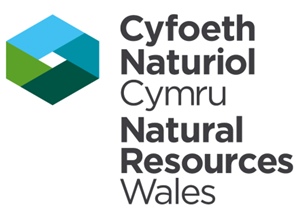 Rheoliadau Trwyddedu Amgylcheddol (Cymru a Lloegr) 2010A1 Manylion eich trwyddedA1.1 Y drwydded ar gyfer y defnyddio hwn Nodwch y math o drwydded a rhif y drwydded (rhif EPR) y byddwch yn gweithredu dani. Os oes gennych fwy nag un drwydded, bydd angen ichi nodi pa set o amodau trwydded yr hoffech inni eu defnyddio i benderfynu’ch cais. Sylwch: gallwch ddewis un math o drwydded yn unig.		SR2008 Rhif 27 Offer symudol ar gyfer trin pridd a defnydd, sylweddau neu gynhyrchion wedi’u halogi.  	Trwydded neilltuol ar gyfer adfer tir a dŵr daear.A1.2 Enw a chyfeiriad daliwr y drwydded (gweithredwr) B1 Gwybodaeth gyswlltB1.1 Â phwy y gallwn ni siarad am y cais hwn i gael defnyddio?B1.2 Pa ddull gohebu sydd orau gennych? E-bost; neu  FfônB2 Ymgynghori cyn eich cais am gael defnyddio B2.1 A oes ymgynghori â ni wedi digwydd am eich Model Safle Cysyniadol/Asesiad Risg/Strategaeth Adfer? 	Oes – rhowch rif cyfeirnod ac enw’r swyddog yr ymgynghorwyd ag ef 	Nac oesB2.2 A oes unrhyw newidiadau wedi bod yn eich cynnig ers ymgynghori arno?     	Oes – rhowch fanylion am y newidiadau isod. Os yw eich cynnig wedi newid, gall hynny olygu bod angen asesiad pellach, a gall ymestyn yr amser penderfynu. 	Nac oes 	N/AB2.3 Os nad ydych wedi cael dim cyngor cynllunio neu gyngor cyn gwneud cais, a fyddech yn hoffi i’r cais hwn gael ei asesu heb i dargedau adfer gael eu cytuno gennym ymlaen llaw? Sylwch mai eich cyfrifoldeb chi yw sicrhau bod yr adfer wedi’i gwblhau mewn cyflwr boddhaol.	Byddwn	Na fyddwn – cwblhewch y broses hon cyn cyflwyno’r cais hwn drwy gysylltu â’n canolfan gofal cwsmeriaid. 	N/A	B2.4 Ydych chi wedi cael unrhyw gyngor arall gennym cyn gwneud cais?  	Ydw – rhowch rif cyfeirnod 	Nac ydwB3 Ynglŷn â’r safleB3.1 Enw a chyfeiriad y safleB3.2 A yw eich safle o fewn ffin Trwydded Amgylcheddol arall?	Ydy – Rhowch fanylion	Nac ydyB3.3 Cysylltwch bgynlluno’r safle yn dangos y darn tir lle bydd y driniaeth yn digwydd.Darparwch gyfeirnod y cynllun o’r safle a sicrhau ei fod yn cynnwys pob eitem yn adran B3.4B3.4 Marciwch yma i gadarnhau bod eich cynllun o’r safle’n cynnwys y canlynol; 	Ffin gweithredu 	Trefniadau diogelwch a mynediad 	Ardaloedd o bridd gwastraff a defnydd, sylweddau neu gynhyrchion wedi’u halogi sydd i’w hadfer gan yr offer symudol  	Lleoliad/safle’r prif offer a’r cyfarpar  	Mannau prosesu, trin, storio a chwarantîn 	Systemau draenio 	Lleoliad mannau monitro’r ffin ac unedau rheoli llygredd 	Derbynwyr posibl (h.y. Tai, cyrsiau dŵr, etc) 	Safleoedd sy’n cael eu gwarchod (os yw’n gymwys, h.y. safleoedd ACA, AGA, Ramsar neu SoDdGA o fewn 1km)B4 Mathau a Maint y Gwastraff B4.1 Nodwch y mathau o wastraff, y maint, elfennau halogi, a chod Catalog Gwastraff Ewrop (EWC) ar gyfer pob gwastraff sydd i’w drin ar y safle.  Darparwch hefyd y technolegau trin a ddefnyddir ar gyfer pob gwastraff. B5 Gweithgareddau penodol a fydd yn digwydd ar y safleB5.1 Rhowch fanylion sut mae’r dechnoleg benodol yn addas ar gyfer trinB5.2 Rhowch fanylion sut y bydd defnyddiau/gwastraff gweddilliol na ellir eu trin gan y dechnoleg benodol yn cael eu trafod ar y safle B5.3 Nodwch y nifer mwyaf o gyfleusterau cwarantîn a ddefnyddir ar gyfer storio defnyddiau wedi’u halogi sydd i gael eu hailbrofi, eu hailbrosesu neu eu gwaredu oddi ar y safle(dangoswch leoliadau cyfleusterau cwarantîn o’r fath ar y cynllun o’r safle)B6 Gweithgareddau’n golygu mewnforio gwastraffB6.1 A fydd eich gweithgarwch yn golygu mewnforio defnyddiau gwastraff?	Bydd	Na fydd – ewch i gwestiwn B7B6.2 A yw’r safle’n rhan o brosiect Clwstwr?	Ydy	Nac ydy – ewch i adran B7B6.3 Os yw’n gymwys, rhowch fanylion y gweithdrefnau sydd i gael eu mabwysiadu ar y safle i sicrhau mai’r defnyddiau hynny y gellir eu trin â’r dechnoleg benodol yn unig a gaiff eu derbynB7 Hyd y defnyddio hwnB 7.1 Am faint o amser mae arnoch angen y defnyddio hwn? 	12 Mis neu lai	Mwy na 12 mis (Sylwch: mae’n bosibl na chaiff gweithgareddau adfer sy’n para mwy na 12 mis eu cymeradwyo fel defnyddio offer symudol. Hwyrach y bydd angen ichi wneud cais am drwydded amgylcheddol yn seiliedig ar y safle. Gweler Canllaw MMP2 am ragor o wybodaeth)B8 Goruchwylio rheolwyrB8.1 Marciwch y cynllun rydych yn ei ddefnyddio i ddangos sut mae gennych y sgiliau a’r wybodaeth briodol i reoli eich cyfleustra 	CIWM/WAMITAB 	ESA/EU 	Tystysgrif Cymhwyster Technegol wedi’i chynnwys gyda’r caisB8.2 Rhowch wybodaeth am gynllun goruchwylio’r safle ar gyfer eich rheolwr sy’n dechnegol gymwys. Nodwch pa ddulliau trin y gellir eu gweithredu heb oruchwyliaeth, a rhowch gyfiawnhad pam y dylai hyn ddigwydd. (Gweler ‘Sut i gydymffurfio â’ch trwydded amgylcheddol’ am ragor o wybodaeth)B9 Model Safle Cysyniadol ac Asesiad Risg Defnyddiwch yr adran hon i amlinellu effaith debygol eich gweithrediadau ar yr amgylchedd.B9.1 Rhowch fodel safle cysyniadol (CSM) sy’n nodi’r holl ddolenni llygredd credadwy (perthynas ffynhonnell-llwybr-derbynnydd) ac effeithiau posibl ar yr amgylchedd lleol a allai ddigwydd o ganlyniad i’r gweithgareddau trin a arfaethir.(Mae patrwm a rhagor o wybodaeth ar gael yn y nodiadau canllaw MPP2 guidance)B10 Rheoli Llygredd (ar gyfer sŵn, llwch, gronynnau, ffibrau, aerosolau, arogl, VOC, anweddau, nwyon, tanwydd, olew / neu storio cemegau, dirgrynu, a phlâu)B10.1 Rhowch fanylion am unrhyw gamau sy’n benodol i’r safle ac sy’n ofynnol i reoli/lleihau gollyngiadau, ac i atal llygru’r amgylchedd neu niweidio iechyd pobl o ganlyniad i’ch gweithgareddau trin (dylai’r risgiau posibl fod wedi’u nodi yn eich asesiad risg)B11 Cynlluniau Monitro GollyngiadauB11.1 Darparwch gynllun monitro sy’n benodol i’r safle ar gyfer unrhyw ollyngiadau a all gael eu cynhyrchu gan y gweithgareddau trin a arfaethir. Rhaid i gynlluniau monitro gynnwys gwybodaeth am bob un o’r canlynol (pan fyddant yn gymwys i’ch proses): 	dŵr daear 	dŵr wyneb  	nwyon pridd 	gollyngiadau i’r awyr 	sŵn 	dirgrynu  	arogl  	Cyfansoddion Organig AnweddolB11.2 Nodwch y paramedrau dangos y bwriadwch eu defnyddio ar gyfer pob un o’r gollyngiadau sy’n cael eu monitro, a darparwch gyfiawnhad pam mai’r rhain yw’r paramedrau mwyaf addas i ddangos effaith ac atal llygredd. Yn ôl y dechnoleg a ddefnyddiwch, dylai’r cynllun gynnwys monitro gollyngiadau wrth y ffynhonnell ac wrth y man dianc ehangach.(Mae patrwm a rhagor o wybodaeth i’w cael yn y canllaw).  B12 Cadw Cofnodion – Comisiynu, gweithredu a chynnal a chadwB12.1 Rhowch fanylion am gomisiynu, gweithredu a chynnal a chadw, gan gynnwys dogfennau a chadw cofnodion i sicrhau nad yw gollyngiadau o’r broses yn achosi llygru’r amgylchedd a niweidio iechyd pobl.Byddwn ni, y Corff Adnoddau Naturiol I Gymru  (a elwir yma wedi hyn ‘Cyfoeth Naturiol Cymru’) yn prosesu’r wybodaeth a rowch fel y gallwn:ddelio â’ch cais;sicrhau eich bod yn cadw at amodau’r drwydded, y caniatâd neu’n cofrestru;prosesu ceisiadau am adnewyddu; adiweddaru’r cofrestri cyhoeddus.Gallwn hefyd brosesu’r wybodaeth neu ei rhyddhau er mwyn:cynnig dogfennau neu wasanaethau ichi’n ymwneud â materion amgylcheddol;ymgynghori â’r cyhoedd, cyrff cyhoeddus a chyrff eraill (er enghraifft, yr Awdurdod Iechyd a Diogelwch, awdurdodau lleol, y gwasanaethau argyfwng, Adran yr Amgylchedd, Bwyd a Materion Gwledig) am faterion amgylcheddol;gwneud gwaith ymchwil a datblygu ar faterion amgylcheddol;darparu gwybodaeth o’r gofrestr gyhoeddus i unrhyw un sy’n gofyn;atal unrhyw un rhag torri’r gyfraith ar yr amgylchedd, ymchwilio i achosion lle gall y gyfraith ar yr amgylchedd fod wedi’i thorri, a chymryd unrhyw gamau angenrheidiol;asesu a yw cwsmeriaid yn fodlon â’r gwasanaeth, a gwella ein gwasanaeth; acymateb i geisiadau am wybodaeth dan y Ddeddf Rhyddid Gwybodaeth 2000 a’r Rheoliadau Gwybodaeth Amgylcheddol 2004 (os bydd y Ddeddf Rhyddid Gwybodaeth yn caniatáu).Gallwn roi’r wybodaeth i’n hasiantwyr neu ein cynrychiolwyr i wneud y pethau hyn ar ein rhan.Fel rheol byddwn yn rhoi’r holl wybodaeth yn eich cais ar gofrestr gyhoeddus o wybodaeth amgylcheddol. Fodd bynnag, mae’n bosibl na fyddwn yn cynnwys pob darn o wybodaeth yn y gofrestr gyhoeddus os yw hynny’n llesol i ddiogelwch y wlad, neu am fod y wybodaeth yn gyfrinachol. Gallwch ofyn am i wybodaeth fod yn gyfrinachol drwy amgáu llythyr gyda’ch cais yn rhoi eich rhesymau. Os cytunwn i’ch cais, byddwn yn dweud wrthych ac ni fyddwn yn cynnwys y wybodaeth yn y gofrestr gyhoeddus. Os na chytunwn â’ch cais, byddwn yn dweud wrthych sut i apelio yn erbyn ein penderfyniad, neu gallwch dynnu’ch cais yn ôl.Gallwch ddweud wrth yr Ysgrifennydd Gwladol eich bod yn credu na fyddai cynnwys gwybodaeth ar gofrestr gyhoeddus yn llesol i ddiogelwch y wlad. Rhaid ichi hefyd gynnwys llythyr gyda’ch cais i ddweud wrthym eich bod wedi dweud wrth yr Ysgrifennydd Gwladol, a rhaid ichi i hyd gynnwys y wybodaeth yn eich cais. Ni fyddwn yn cynnwys y wybodaeth yn y gofrestr gyhoeddus oni fydd yr Ysgrifennydd Gwladol yn penderfynu y dylai gael ei chynnwys.Marciwch y blwch isod os ydych yn sicr eich bod am i wybodaeth fod yn gyfrinachol. Gall hynny olygu oedi gyda’ch cais. 	Byddwch cystal â thrin y wybodaeth yn fy nghais yn gyfrinacholMarciwch y blwch isod os byddwch wedi ysgrifennu at yr Ysgrifennydd Gwladol i hawlio diogelwch y wlad mewn cysylltiad â’ch cais. 	Rwy’n amgáu llythyr yn dweud fy mod wedi ysgrifennu at weinidogion Cymru yn esbonio pam na ddylai fy ngwybodaeth gael ei chynnwys ar y gofrestr gyhoeddus am resymau’n ymwneud â diogelwch y wlad.Darllenwch y canlynol i gyd cyn marcio’r blwch isod.Os byddwch gan wybod neu’n esgeulus yn gwneud gosodiad sy’n ffals neu’n gamarweiniol i’ch helpu i gael defnyddio offer symudol (ar eich cyfer chi neu rywun arall), gallech fod yn cyflawni trosedd dan Reoliadau Trwyddedu Amgylcheddol (Cymru a Lloegr) 2010.Rwy’n datgan fod y wybodaeth yn y cais hwn yn gywir hyd eithaf fy ngwybodaeth a’m cred. Rwy’n deall y gall y cais hwn gael ei wrthod neu y gellir tynnu’r caniatâd yn ôl os rhoddaf wybodaeth sy’n ffug neu’n anghyflawn.Os byddwch yn fwriadol yn gwneud gosodiad sy’n ffug neu’n gamarweiniol er mwyn cymeradwyo’ch cais, gallwch gael eich erlyn. 	Marciwch y blwch hwn i gadarnhau eich bod yn deall y datganiad uchod ac yn cytuno ag efGweler y cynllun taliadau blynyddol a’r canllawiau sydd wedi’u cyhoeddi am wybodaeth am y ffi cyfredol.Mae angen llenwi’r rhan hon ar gyfer pob adran.  Marciwch un o’r blychau isod a’i lenwi i nodi’r dull talu a’r ffi cywir. Marciwch isod i ddangos sut y byddwch yn talu. 	Siec 	Archeb sefydlogSut i dalu a siec neu archeb bost Dylech wneud sieciau neu archebion post yn daladwy i ‘Cyfoeth Naturiol Cymru’ a sicrhau bod y geiriau ‘A/c Payee’ wedi’u hysgrifennu ar eu traws os nad ydyn nhw eisoes wedi’u hargraffu yno.Ysgrifennwch enw eich cwmni a rhif cyfeirnod eich trwydded ar gefn eich siec neu archeb bost.Ni fyddwn yn derbyn sieciau sy’n dangos dyddiad yn y dyfodol. 	Cerdyn credyd neu ddebydSut i dalu â cherdyn credyd neu ddebydOs byddwch yn talu â cherdyn credyd neu ddebyd, llenwch y ffurflen CC1 ar wahân. Byddwn yn dinistrio manylion eich cerdyn ar ôl inni brosesu’ch taliad. Gallwn dderbyn taliadau drwy gerdyn Visa, MasterCard neu Maestro yn unig. 	Trosglwyddiad electronig (er enghraifft, BACS)	Sut i dalu drwy Trosglwyddiad electronigOs dewiswch dalu drwy drosglwyddiad electronig ac yn gwneud cais am gael defnyddio offer symudol, bydd angen ichi ddefnyddio’r wybodaeth sy’n dilyn i wneud eich taliad.Enw’r cwmni:			Cyfeiriad Cwmni Cyfoeth Naturiol Cymru:					Adran Incwm / Income Department, PO BOX 663, Caerdydd,                                                     CF24 0TPBanc:				RBSCyfeiriad:			National Westminister Bank Plc, 2 ½ Devonshire Square,                                                     Llundain, EC2M 4BACod didoli:			60-70-80Rhif cyfrif:			10014438		Rhif cyfeirnod y taliad: 		xxxxxxxxxxxxxDylech hefyd anfon neges e-bost yn rhoi manylion eich taliad a rhif cyfeirnod y drwydded i online@naturalresourceswales.gov.uk neu drwy ffacs i 03000 065 3001.Os byddwch yn talu o’r tu allan i’r Deyrnas Gyfunol, rhaid iddi fod mewn arian sterling. Ein rhif IBAN yw GB70 NWBK 6070 8010 0144 38 a’n rhif SWIFTBIC yw NWBKGB2L.Cofiwch sicrhau eich bod yn cynnwys y dogfennau perthnasol sy’n dilyn gyda’ch cais am gael defnyddio 	Rhifau cyfeirnod ymgynghoriad cyn gwneud cais (B2) 	Cynllun o’r Safle yn dangos yr holl nodweddion angenrheidiol (B3.3) 	Tystysgrif dyfarniad goruchwylio rheolwr (B8.1) 	Model Safle Cysyniadol ac Asesiad Risg (B9.1)	Rheoli Llygredd (B10.1) 	Cynlluniau Monitro (B11.1) 	Manylion Cadw Cofnodion (B12.1) 	Cyfeirnod Ffi a Thalu (Adran F)I ble i bostio’ch ffurflen a sut i gysylltu â ni Postiwch eich ffurflen ddefnyddio, y ffi ac unrhyw ddogfennau cefnogi i swyddfa Cyfoeth Naturiol Cymru yn y cyfeiriad isod: Canolfan Derbyn Trwyddedau Cyfoeth Naturiol Cymru  29 Newport Road Tŷ Cambria Caerdydd CF24 0TP Neu anfonwch e-bost i permitreceiptcentre@naturalresourceswales.gov.ukOs bydd arnoch angen cymorth i lenwi’r ffurflen hon:Cysylltwch â’r sawl a anfonodd hon atoch neu cysylltwch â ni fel y dangosir isod.Ymholiadau cyffredinol a llinell gwasanaeth cwsmeriaid: 0300 065 3000 (dydd Llun i ddydd Gwener, 8am i 6pm)Llinell gyflym digwyddiadau: 0800 807060Llinell llifogydd: 0845 988 1188 (gwasanaeth 24 awr) E-bost: enquiries@naturalresourceswales.gov.ukGwefan: www.naturalresourceswales.gov.ukOs byddwch yn hapus â’n gwasanaeth, cofiwch ddweud wrthym. Mae’n ein helpu i nodi arfer da ac yn anogaeth i’n staff. Os nad ydych yn hapus â’n gwasanaeth, dwedwch sut y gallwn ei wella.Dwedwch wrthym os bydd arnoch angen gwybodaeth mewn iaith wahanol neu ar ffurf wahanol (er enghraifft, mewn print bras) fel y gallwn gadw mewn cysylltiad â chi’n haws.Rowch fanylion am y newidiadau yn y cynnig (os yw’n gymwys):Pa ddefnydd rydych yn ei drinFaint (m3)Defnyddiau halogi i gael eu trinCod EWC chwe digidPa dechnoleg drin fyddwch yn ei defnyddio?Pridd5000               VOC17 05 03*Bio-adfer oddi ar y safleRhowch fanylion neu darparwch gyfeirnod dogfen gefnogi, gan gynnwys yr adran a rhif y tudalenRhowch fanylion neu darparwch gyfeirnod dogfen gefnogi, gan gynnwys yr adran a rhif y tudalenRhowch fanylion neu darparwch gyfeirnod dogfen gefnogi, gan gynnwys yr adran a rhif y tudalenRhowch fanylion neu darparwch gyfeirnod dogfen gefnogi, gan gynnwys yr adran a rhif y tudalenRhowch fanylion neu darparwch gyfeirnod dogfen gefnogi, gan gynnwys yr adran a rhif y tudalenRhowch fanylion neu darparwch gyfeirnod dogfen gefnogi, gan gynnwys yr adran a rhif y tudalenRhowch fanylion neu darparwch gyfeirnod dogfen gefnogi, gan gynnwys yr adran a rhif y tudalenRhowch fanylion neu darparwch gyfeirnod dogfen gefnogi, gan gynnwys yr adran a rhif y tudalenRhowch fanylion neu darparwch gyfeirnod dogfen gefnogi, gan gynnwys yr adran a rhif y tudalen